Achieving Educational Racial Equity Through Policy and Beyond – Part VI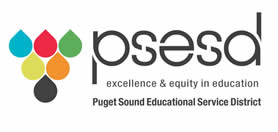 Action PlanningPlease use this template to record your reflections and next steps after each presentation.  At the end of the day, your district/organization will have a completed action plan.  We will ask that each district/organization provide contact information so that we may have a copy of the plan in order to provide support and to follow up at the next Convening.Student PanelMichelle Bierman Keynote: Racial Equity: Keeping the Momentum Highline School District PresentationAs you reflect upon today’s three presentations, what are the top two priorities you will implement when you return to your district/organization?District/Organization Name:District/Organization Contact:What did you learn from the students that will inform your racial equity policy development/implementation? What did you learn from the students that will inform your racial equity policy development/implementation? What did you learn from the students that will inform your racial equity policy development/implementation? What did you learn from the students that will inform your racial equity policy development/implementation? Action:Person(s) responsible:Who else needs to be at the table?Timeline/resources needed:What did you learn from the keynote speaker that will inform your racial equity policy development/implementation?What did you learn from the keynote speaker that will inform your racial equity policy development/implementation?What did you learn from the keynote speaker that will inform your racial equity policy development/implementation?What did you learn from the keynote speaker that will inform your racial equity policy development/implementation?Action:Person(s) responsible:Who else needs to be at the table?Timeline/resources needed:What did you learn about Highline’s approach that you will apply to your racial equity policy development/implementation?What did you learn about Highline’s approach that you will apply to your racial equity policy development/implementation?What did you learn about Highline’s approach that you will apply to your racial equity policy development/implementation?What did you learn about Highline’s approach that you will apply to your racial equity policy development/implementation?Action:Person(s) responsible:Who else needs to be at the table?Timeline/resources needed:1.2.